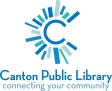 Job Title:		Cataloging/Processing/Receiving Assistant Supervisor:		Gale Forster, Technical Processing Workgroup SupervisorStarting Wage:		$9.79 per hourScheduled Hours:	Twenty nine (29) hours per week			Mon – Thu:	9:00 AM – 3:00 PM			Fri: 		9:00 AM – 2:00 PMApply to:		Marian Nicholson, Department Head – Business ServicesApplication Deadline:	6:00 pm on Sunday, September 28, 2014Application packets must include: a cover letter, an official CPL employment application (available at cantonpl.org) and a resume.Please state in your cover letter if you are applying for full time, part time or either.POSITION SUMMARYUnder the management of the Information Services Department Head, the Cataloging/ Processing/Receiving Assistant is responsible for receiving, cataloging and preparing for circulation all formats of materials to be added to the library’s collection. The Cataloging/Processing/Receiving Assistant assists other Technical Processing staff as necessary. This position is classified as a regular part-time position and is non-exempt from overtime. The nature of the work may require evening and weekend hours.PRIMARY DUTIES AND RESPONSIBILITIESUnpacks shipments of new library materials and reconciles packing slips following established procedures.Searches for MARC (machine-readable) bibliographic records for items following established procedures.Edits bibliographic records following established procedures.Creates original bibliographic records when needed, following established procedures.Re-cases and attaches tags and labels on items following established procedures.Creates item records following established procedures.Prints and affixes spine and other labels and stamps following established procedures.Consults with the Technical Processing Supervisor for further direction or explanation.Assists in other areas of Technical Processing as needed.Refers patron queries and issues beyond the Cataloging/Processing/Receiving Assistant’s scope of authority to the Technical Processing Supervisor, Department Heads, or Director.Stays informed of library news and events via review of all forms of library communication: website, email, SharePoint, library newsletter and blog. Contributes content as appropriate.Enforces library policies using a polite and professional approach.Accepts special assignments or duties in support of the library’s goals and objectives.REQUIRED QUALIFICATIONS AND SKILLSBasic knowledge typically associated with the completion of a high school diploma.Demonstrated understanding and application of public library practices.Verbal and written communication skills are at a high level.Punctuality and dependability.Consistent display of public service attitude that reflects the library’s values.Efficient and accurate keyboarding.Ability to adapt to changing circumstances that require new procedures, new schedules, different assignments, etc.Ability to work independently.Able to prioritize duties according to time requirements.Proficiency with Microsoft Office applications and common office equipment.Ability to coordinate own work with the work of others.PREFERRED QUALIFICATIONSAdditional general education, typically an associate’s degree or equivalent combination of education and experience.Prior experience in a public library or comparable customer service experience.Familiarity with MARC records and fielded data.Familiarity with Innovative Interfaces Inc.’s Millennium automation system.ESSENTIAL PHYSICAL FUNCTIONSSufficient physical agility to stand, walk, bend, stoop, reach, sit, lift up to 40 lbs., and push carts weighing up to 200 lbs.Manual dexterity and visual acuity sufficient to grab, hold, and shelve materials and read small print on labels.Sufficient clarity of speech and hearing which permits the employee to communicate in writing and verbally.Sufficient vision which permits the employee to produce and review a wide variety of materials in both electronic and hard copy form.Ability to work effectively under stressful conditions in a fast-paced environment.APPLICATION INFORMATION Complete application packets - including application form, cover letter, and resume - postmarked or received by 6:00 pm on Sunday, September 28, 2014 will be eligible for consideration.Submit application packets to:
Marian Nicholson, Department Head – Business Services
Canton Public Library
1200 S. Canton Center Rd.
Canton, MI 48188
nicholsonm@cantonpl.org Reasonable accommodations may be made to enable individuals with disabilities to perform essential functions. This job description is not a contract between the library and the employee. The library reserves the right to revise this job description at its discretion.The Canton Public Library is an EEO employer.